รายงานการประชุมสภาองค์การบริหารส่วนตำบลกุดตุ้ม  สมัยสามัญ  สมัยที่ 2  ครั้งที่  1/2562เมื่อวันที่  17  พฤษภาคม  พ.ศ.2562   ณ ห้องประชุมสภาองค์การบริหารส่วนตำบลกุดตุ้มผู้มาประชุมผู้ไม่มาประชุม ผู้เข้าร่วมประชุมเปิดประชุมเวลา  	09.00  น.นายชัยยา  เก่งสูงเนิน  เชิญสมาชิกสภาฯ  ทุกคนเข้าห้องประชุมและได้นับจำนวนสมาชิกสภาฯรองประธานสภาฯ	ทุกคนที่ลงลายมือชื่อไว้กับสมุดรายชื่อผู้มาประชุม นับแล้วตรงกันและ          			ครบองค์ประชุม จึงขอเชิญประธานเปิดประชุมนายไพรวัลย์    พิลาวรรณ วันนี้เป็นการประชุมสมัยสามัญ สมัยที่ 2 ครั้งที่ 1/2562  	ประธานสภาฯ		 วันที่ 17 พฤษภาคม 2562ระเบียบวาระการประชุม มีรายละเอียดดังนี้ 	ระเบียบวาระที่ 1 เรื่องประธานแจ้งให้ที่ประชุมทราบ			ระเบียบวาระที่ 2 รับรองรายงานการประชุมครั้งที่ผ่านมา			2.1  รับรองรายงานการประชุมสมัยวิสามัญ       ครั้งที่ 1/2562  เมื่อวันที่  24  เมษายน  2562			ระเบียบวาระที่ 3 เรื่องแจ้งเพื่อทราบ		3.1 กำหนดการออกประชุมประชาคมแผนหมู่บ้าน		3.2 การรับสมัครลงทะเบียนจิตอาสาพระราชทาน		3.3 การขับเคลื่อนโครงการ 1 จังหวัด 1 ถนนเฉลิมพระเกียรติ		3.4 โครงการจิตอาสาพระราชทาน“เราทำความดี ด้วยหัวใจ” 	 		ระเบียบวาระที่ 4 เรื่องเพื่อพิจารณา			4.1 ขออนุมัติโอนงบประมาณ ประจำปี 25624.1.1 แผนงานบริหารงานทั่วไป หมวดค่าครุภัณฑ์ ประเภทครุภัณฑ์สำนักงาน				          - โต๊ะทำงาน ขนาด 2 เมตร 1 ชุด					4.1.2 แผนงานบริหารงานทั่วไป หมวดค่าครุภัณฑ์ ประเภท					ครุภัณฑ์สำนักงาน					- เก้าอี้สำนักงาน 1 ตัว					4.1.3 แผนงานบริหารงานทั่วไป หมวดค่าครุภัณฑ์ ประเภท					ครุภัณฑ์สำนักงาน					- โต๊ะเอนกประสงค์ขาพับสีขาว 10 ตัว					4.1.4 แผนงานการเกษตร หมวดค่าครุภัณฑ์ ประเภท					ครุภัณฑ์เกษตร- ปั้มน้ำ 1 ตัว พร้อมติดตั้ง			ระเบียบวาระที่ 5 เรื่องอื่น ๆ (ถ้ามี)ระเบียบวาระที่ 1 	เรื่องประธานแจ้งให้ที่ประชุมทราบนายไพรวัลย์  พิลาวรรณ  แจ้งเรื่องประธานสภาฯ		1. งานปริวาสกรรม บ้านหนองไผ่ล้อม จะจัดในวันที่ 20 – 30 พฤษภาคม 2562 ขอเชิญทุกท่านร่วมทำบุญได้ครับ2. วันนี้ท่านปลัดฯและท่านนายก อบต.กุดตุ้ม ได้เข้าร่วมประชุมโครงการจิตอาสาพระราชทาน ที่จะจัดขึ้นวันที่ 23 พฤษภาคม 2562 ที่ประตูระบายน้ำบ้านกุดโง้ง เป็นงานระดับจังหวัดชัยภูมิ     ตามระเบียบวันนี้เราต้องเลือกตั้งเลขานุการสภาฯ ชั่วคราว ขึ้นมาปฏิบัติหน้าที่แทน      อ้างระเบียบสภาฯข้อที่ 18 ให้สภาท้องถิ่นเลือกพนักงานส่วนท้องถิ่นขององค์กรปกครองส่วนท้องถิ่นนั้นหรือสมาชิกสภาองค์กรปกครองส่วนท้องถิ่นนั้น เป็นเลขานุการสภา ท้องถิ่น ทั้งนี้ให้คำนึงถึงความสามารถอันเกิดประโยชน์ต่อสภาท้องถิ่น สำหรับองค์การบริหารส่วนตำบล คำว่าพนักงานส่วนท้องถิ่นตามวรรคหนึ่งนั้น หมายถึง ปลัดองค์การบริหารส่วนตำบลเท่านั้น มีท่านสมาชิกท่านใดจะสมัครเป็นเลขานุการสภาหรือไม่   เชิญเสนอชื่อได้เลยนายปรีชา  บุญจันทา  เสนอนายจีระศักดิ์  อาสากิจ ส.อบต.ม.16ส.อบต.ม.4	ผู้รับรอง    1. นายมนูญ  แต่งเมือง  ส.อบต.ม.14			    2.นายสุวิทย์  ศิริคุณ    ส.อบต.ม.10มติที่ประชุม		เห็นชอบนายสุธี  จันทศร	รร.กุดตุ้มสามัคคีวิทยา ขอบคุณสำหรับทาง อบต.กุดตุ้ม ที่ให้เกียรติเชิญผอ.รร.กุดตุ้มสามัคคีวิทยา  สำหรับช่วงนี้เป็นการเปิดภาคเรียนเทอมแรก  ในช่วงปิดภาคเรียน ทาง อบต.กุดตุ้ม ได้เชิญมาร่วมกิจกรรมต่างๆ ช่วงที่ผ่านมา โครงการคลองสวยน้ำใส สำหรับโครงการอยากขอความอนุเคราะห์จากทาง อบต.กุดตุ้ม ก็คือเข้าค่ายคุณธรรมเยาวชน ก็อยากจะเข้ามาปรึกษาขอความร่วมมือกับทาง อบต.กุดตุ้มอีกครั้งหนึ่ง สำหรับเขตพื้นที่การศึกษาชัยภูมิเขต 1 ก็จะมีการเข้าร่วมโครงการหลาย ๆ หน่วยงาน ที่จะปลูกต้นไม้ในวันพรุ่งนี้ เป็นการปลูกต้นไม้ถนนสวยงามเทิดพระเกียรติ ก็คิดว่าในหน่วยงานจังหวัดชัยภูมิคงได้รับการประสานกับจังหวัดชัยภูมิเหมือนกัน จะปลูกตั้งแต่สายหนองบัวแดง-ตาดโตน ทางเราได้ปรึกษาหารือกัน 3 โรงเรียน ของประถม รร.กุดตุ้มสามัคคีวิทยา   รร.บ้านผือวิทยายน รร.บ้านหนองคอนไทย (คุรุประชาสรรค์) เขาให้คัดเลือกโรงเรียนที่จะไปเป็นโรงเรียนคุณภาพประจำตำบล โรงเรียนกุดตุ้มสามัคคีวิทยาได้รับคัดเลือกให้ไปเข้าร่วมโครงการโรงเรียนคุณภาพประจำตำบล ขอขอบคุณครับ   นายเพียรศักดิ์  ลำพองชาติ  สำหรับ รร.บ้านหนองคอนไทย (คุรุประชาสรรค์) มีเรื่องนำเรียนผอ.รร.บ้านหนองคอนไทยฯ	ตอนเช้าของเมื่อวานนี้ได้เกิดอุบัติเหตุที่หน้า รร.บ้านหนองคอนไทย(คุรุประชาสรรค์) ถนนหน้าโรงเรียนเป็นเส้นตรงและมีรถเข้า – ออก ผ่านตลอด  ทำให้เกิดอุบัติเหตุบ่อยครั้ง อยากนำเรียนว่าถ้าทาง รร.บ้านหนองคอนไทย  (คุรุประชาสรรค์) จะขอความอนุเคราะห์ จาก อบต.กุดตุ้ม จะต้องทำอย่างไร เพื่อจะให้ดูแลความปลอดภัยสำหรับเด็กนักเรียน ขอบคุณครับนายนิพนธ์  เหลาเจริญ   สำหรับ รร.บ้านผือวิทยายน ช่วงนี้เปิดเทอมใหม่ ทางโรงเรียนยังไม่ได้รับผอ.รร.บ้านผือวิทยายน  อาหารกลางวัน ส่วนอาหารนมนั้นได้เบิกไปแล้ว สาเหตุที่ยังไม่ได้รับคือจำนวนนักเรียนยังไม่นิ่งก็เลยยังไม่ได้รายงานเข้ามา ถ้าจำนวนนักเรียนนิ่งแล้วจะรายงานเข้ามาครับ ขอบคุณครับนางชูศรี  จันทร์หอม	รร.กุดตุ้มวิทยายน สำหรับปิดภาคเรียนที่ผ่านมาได้นำนักเรียนเข้าร่วมกิจกรรมรอง ผอ.รร.กุดตุ้มวิทยา  ประเมินนักวิชาการนักเชี่ยวชาญของผู้อำนวยการเขตสำนักงานเขต ซึ่งได้เลือก รร.กุดตุ้มวิทยาได้นำเสนอผลงานของกิจกรรมเสริมทักษะ 5 L 6 M ซึ่งเป็นกิจกรรมลดเวลาเรียนเพิ่มเวลารู้ ที่เราได้จัดให้นักเรียนในช่วงนี้ โครงการกล้วยเราได้รับงบประมาณจัดสรรจาก อบต.กุดตุ้ม จำนวน  20,000.-บาท ซึ่งทาง รร.กุดตุ้มวิทยายน ขอขอบคุณ ที่ให้ความอนุเคราะห์ ถ้าปีต่อไปก็ขอความอนุเคราะห์เพิ่มงบประมาณให้ด้วยค่ะ ซึ่งทาง รร. นอกจากจะนำเงินมาบริหารในกิจกรรมลดเวลาเรียนเพิ่มเวลารู้แล้ว และยังเป็นอีกส่วนหนึ่งที่จะนำไปใช้ในการเพิ่มพัฒนาศักยภาพของผู้เรียนในเรื่องติวข้อสอบ O-NAT ชั้น ม.3,ม.6 ผลที่ได้เป็นที่น่าพอใจ ปีต่อไปขอความอนุเคราะห์จาก อบต.กุดตุ้ม ขอให้พิจารณาด้วยนะค่ะ เรื่องที่ 2 เปิดภาคเรียนมีนักเรียน ชั้น ม.1 และ ม.4 ก็เป็นตามที่คาดไว้ 100% เรื่องอื่นๆ วันนี้ทาง รร.จะนำนักเรียนเข้าร่วมกิจกรรมวันวิสาขบูชา และปลูกต้นไม้ ที่วัดป่าบ้านหนองไผ่ล้อม ในช่วงบ่ายนี้ ขอขอบคุณค่ะ นายบุดดา  เขตบำรุง  ชี้แจง เรื่องรักษาความปลอดภัยที่ท่าน ผอ.เพียรศักดิ์  ลำพองชาติ ได้เลขาฯนายก อบต.กุดตุ้ม เสนอแนะในที่ประชุม พอดีผมได้ประสานงานกับทางเจ้าหน้าที่ที่รับผิดชอบเรียบร้อยแล้ว ผมจะให้เจ้าหน้าที่ อปพร.ออกไปประจำจุดทั้งหมด จุดละ 2 ท่าน ปฐมวัยทั้ง  3 โรงเรียนและมัธยม 1 โรงเรียน ขอบคุณครับระเบียบวาระที่ 2	รับรองรายงานการประชุมที่ผ่านมา2.1  รับรองรายงานการประชุมสมัยวิสามัญ ครั้งที่ 1/2562        	  เมื่อวันที่  24  เมษายน  2562นายคำหว่าน  ดำรงแดน    ผมได้รับหนังสือพร้อมกับท่านสมาชิกทุกท่าน แต่ตรวจดูแล้วส.อบต.ม.18 	มีข้อความผิดพลาดเล็กน้อย หากสมาชิกท่านใดเห็นควรแก้ไขข้อความใดให้แจ้งที่ประชุมทราบต่อไปนายสมศรี  คุณวันดี	ขอแก้ไขหน้าที่ 5 ตรงท่านนายก อบต.กุดตุ้ม อภิปราย นับจากข้างบนลงส.อบต.ม.1		ข้างล่าง คำว่า “สามารถแก้ไข” คำซ้ำกันให้ตัด “สามารถแก้ไข” ออก 1 ประโยค หน้าที่ 8 ตรงท่านสวรรค์ตา อภิปราย ตรงคำว่า “เนื่อง”       ให้เปลี่ยนเป็น “เรื่อง” และตรงท่านสมหมาย อภิปราย ตรงคำว่า “ขอให้ไปคณะผู้บริหาร” ตัดว่า “ไป” ออก บรรทัดต่อมา ตรงท่านนายก อบต.กุดตุ้ม อภิปราย “ถ้าซ่อมเสร็จจะเอาไปที่ทำ” ให้ตัดคำว่า “ที่” ออก และตรงคำว่า “ตรงถนนโค้งเกิ้ง” ให้เปลี่ยนจาก “โค้ง” เป็น  “โคก”  นายไพรวัลย์  พิลาวรรณ   เมื่อที่ประชุมไม่มีการแก้ไข  ขอมติที่ประชุมสภาองค์การบริหารส่วนตำบลประธานสภาฯ		กุดตุ้ม เห็นชอบรับรอง รายงานการประชุมสภาองค์การบริหารส่วนตำบลกุดตุ้ม			สมัยวิสามัญ ครั้งที่ 1 ประจำปี 2562 เมื่อวันที่ 24 เมษายน 2562  
			หากรับรองรายงานการประชุม โปรดยกมือขึ้นพ้นศีรษะมติที่ประชุม		รับรองรายงานการประชุมฯ	 30  เสียง			ไม่รับรองรายงานการประชุมฯ	  -   เสียง			งดออกเสียง			  3   เสียง(ประธานสภาฯ/รองประธานสภาฯ)ไม่อยู่ในที่ประชุม		   -  เสียงลา/ขาด ประชุม			   1  เสียงระเบียบวาระที่ 3	เรื่องแจ้งเพื่อทราบ3.1 กำหนดการออกประชุมประชาคมแผนหมู่บ้าน3.2 การรับสมัครลงทะเบียนจิตอาสาพระราชทาน3.3 การขับเคลื่อนโครงการ 1 จังหวัด 1 ถนนเฉลิมพระเกียรติ		3.4 โครงการจิตอาสาพระราชทาน“เราทำความดี ด้วยหัวใจ” นายไพรวัลย์  พิลาวรรณ  3.1 กำหนดการออกประชุมประชาคมแผนหมู่บ้าน เราได้แจกเอกสารประธานสภาฯ		ให้กับท่านสมาชิกทุกท่านแล้ว ว่าหมู่ไหน วันไหน เวลา เท่าไหร่ครับ	     3.2 การรับสมัครลงทะเบียนจิตอาสาพระราชทาน วันที่ 21-23 พฤษภาคม 2562 ที่มหาวิทยาลัยราชภัฎชัยภูมิ 	     3.3 การขับเคลื่อนโครงการ 1 จังหวัด 1 ถนนเฉลิมพระเกียรติ  เป็นวันพรุ่งนี้ ตอนเช้า มารวมกันที่ อบต.กุดตุ้ม ใส่เสื้อสีเหลืองครับ	     3.4 โครงการจิตอาสาพระราชทาน“เราทำความดี ด้วยหัวใจ” โครงการนี้เป็นโครงการใหญ่ รายละเอียด กำหนดการ แจกให้ท่านสมาชิกทุกท่านแล้วครับนายนิพนธ์  เหวชัยภูมิ  ชี้แจง กำหนดการประชาคมแผนหมู่บ้าน แผนพัฒนาท้องถิ่น ปรับปรุงผอ.กองคลัง	เปลี่ยนแปลงแผนฯ สี่ปี เป็น ห้าปี การจัดทำแผนพัฒนาท้องถิ่นต้องสอดคล้องกับแผนพัฒนาจังหวัด หมู่บ้านไหนที่ยังไม่ประชาคมให้ดูว่าสอดคล้องกับยุทธศาสตร์ด้วย ถ้าไม่สอดคล้องก็จะกลับมาทบทวนใหม่ ทั้งนี้ทั้งนั้นฉบับนี้ให้แล้วเสร็จภายในวันที่ 15 มิถุนายน 2562 นี้ สภาฯ ต้องเห็นชอบก่อนวันที่ 15 มิถุนายน 2562 ก็ขอฝากท่านประธานถึงคณะผู้บริหารด้วยว่าเวลาออกไปประชาคมกองช่างต้องออกไปประชาคมด้วยครับ ขอบคุณครับมติที่ประชุม	รับทราบระเบียบวาระที่ 4	เรื่องเพื่อพิจารณา4.1 ขออนุมัติโอนงบประมาณ ประจำปี 25624.1.1 แผนงานบริหารงานทั่วไป หมวดค่าครุภัณฑ์ ประเภทครุภัณฑ์สำนักงาน				          - โต๊ะทำงาน ขนาด 2 เมตร 1 ชุด					4.1.2 แผนงานบริหารงานทั่วไป หมวดค่าครุภัณฑ์ ประเภท					ครุภัณฑ์สำนักงาน					- เก้าอี้สำนักงาน 1 ตัว					4.1.3 แผนงานบริหารงานทั่วไป หมวดค่าครุภัณฑ์ ประเภท					ครุภัณฑ์สำนักงาน					- โต๊ะเอนกประสงค์ขาพับสีขาว 10 ตัว					4.1.4 แผนงานการเกษตร หมวดค่าครุภัณฑ์ ประเภท					ครุภัณฑ์เกษตร- ปั้มน้ำ 1 ตัว พร้อมติดตั้งนายบุดดา  เขตบำรุง  ชี้แจง โครงการที่ขอเสนอเปลี่ยนแปลงงบประมาณเลขาฯ นายก อบต.กุดตุ้ม  โครงการที่ขอเสนอโอนเปลี่ยนแปลงงบประมาณนายสุวิทย์  ศิริคุณ	สอบถาม โครงการที่ขอเปลี่ยนแปลงงบประมาณ ดูแล้วไม่สมดุลกัน ส.อบต.ม.10		โครงการเดิม หมวดค่าใช้สอย มีแต่โครงการดีๆ ทั้งนั้น ผมอยากทราบว่า โต๊ะทำงาน 21,500.- และเก้าอี้สำนักงาน 9,500.- บาท ซื้อมาให้ใคร ผมว่าราคาประมาณ 4 พัน 5 พัน ก็น่าจะนั่งได้ โต๊ะอเนกประสงค์ขาพับ 10 ตัว 28,000.- บาท และปั๊มน้ำ อันนี้ผมเห็นด้วย แต่โต๊ะทำงานราคา 21,500.-    และเก้าอี้ราคา 9,500.- บาท ขอให้ชี้แจงด้วยครับ ขอบคุณครับนายนิพนธ์  เหวชัยภูมิ  ชี้แจง รายละเอียด โครงการใหม่ หมวดครุภัณฑ์ รายละเอียดเบื้องต้นก็ไม่ผอ.กองคลัง		ทราบว่าครุภัณฑ์ โต๊ะทำงานราคาสองหมื่นกว่าบาท เพราะว่าการจัดซื้อโต๊ะทำงานมีแบบควบคุมอยู่ หรือถ้าจะใช้เป็นโต๊ะอเนกประสงค์ต้องกำหนดขนาด  สเป๊กมาให้เรา ระบุมาเลยว่าเป็นโต๊ะแบบไหน ถ้าเป็นครุภัณฑ์มาตรฐานระดับ 1-3 ระดับ 3-6 อันนี้ทั่วไป ของผมระดับ 7 โต๊ะราคา 4,900.- สำหรับเก้าอี้ที่คณะผู้บริหารนั่งอยู่ ตัวละ 4,900.-บาท เหมือนกัน โต๊ะอเนกประสงค์ เราใช้ออกพื้นที่ข้างนอกและส่วนหนึ่งทางอำเภอเมืองชัยภูมิขอยืมก็ยังไม่ได้คืนครับ เราก็เลยจำเป็นต้องจัดซื้อใหม่ ส่วนปั้นน้ำ จะมาติดตั้งปั้มน้ำใช้แรงดันน้ำในห้องน้ำ แต่ขอเพิ่มเติมกำหนดแรงม้าให้ด้วย ขอชี้แจงเพียงเท่านี้ครับ ขอบคุณครับนายทศพล  เที่ยงธรรม   สอบถาม เรื่องที่เสนอเข้ามา เมื่อซักครู่ท่าน ผอ.กองคลัง ฝ่ายบริหารเสนอส.อบต.ม.5	เข้ามา จริงๆ ฝ่ายที่เสนอสมควรชี้แจง กองคลังท่านไม่รู้หรอกว่า สเป๊กเป็นอย่างไร ราคาเท่าไหร่ ขอบคุณครับ นายสุวิทย์  ศิริคุณ	สำหรับโครงการใหม่ ผมเห็นว่าควรให้เห็นชอบเป็นโครงการดีกว่า ถ้าข่าวนี้หลุดส.อบต.ม.10	ออกไปถึงพี่น้องประชาชนจะเป็นผลเสียต่อองค์กรของเรา ผมอยากให้ประธานสภาฯ ช่วยดูในจุดนี้ด้วย เราควรจะรับใช้พี่น้องประชาชนก่อนครับ ขอบคุณครับนายชุมพล  คุ้มหมู่	สอบถาม ดูตามเอกสารซึ่งวันนี้เราประชุมในสมัยสามัญ เกี่ยวเนื่องกับส.อบต.ม.16	งบประมาณ อบต.กุดตุ้ม ขอขอบคุณท่านสมาชิกที่ลุกขึ้นชี้แจงแต่ละท่าน ผมอีกหนึ่งท่านที่จะพูดเรื่องนี้ เพราะทางเจ้าหน้าที่หรือทางประธานฯให้ฝ่ายบริหารชี้แจงเกี่ยวกับโครงการเก่า โครงการใหม่ โยนกัน ไป-มา สุดท้ายไม่รู้ซื้อให้ใคร ไม่ชัดเจน ก็ขอให้สมาชิกช่วยกันพิจารณาด้วย ขอบคุณครับนายไพรวัลย์    พิลาวรรณ  มีสมาชิกท่านใดอภิปรายเพิ่มเติมหรือไม่ ถ้าไม่มีกระผมขอมติที่ประชุมประธานสภาฯ	ท่านสมาชิกท่านใดเห็นชอบให้โครงการขอเสนอโอนเปลี่ยนแปลงงบประมาณ กรุณายกมือ	มติที่ประชุม		เห็นชอบ          2    เสียง	ไม่เห็นชอบ       16   เสียง	ไม่ออกเสียง	12   เสียง		งดออกเสียง      2    เสียง (ประธานสภาฯ/รองประธานสภาฯ)	 ขาด/ลา		 1    เสียงเริ่มประชุม (ต่อ) เวลา 13.00 น.ระเบียบวาระที่ 5	เรื่องอื่นๆ (ถ้ามี)นายชุมพล  คุ้มหมู่	 ขอขอบคุณคณะผู้บริหารที่อนุมัติรถแบคโฮไปทำถนนในพื้นที่ส.อบต.ม.16	บ้านหนองเขื่อง ม.6,16 หนังสือเราส่งเข้ามาเป็นเวลา 2 ปี พึ่งจะได้ทำปีนี้ ชาวบ้านขอฝากขอบคุณคณะผู้บริหารด้วย ขอบคุณครับนายปรีชา  บุญจันทา   ขอขอบคุณคณะผู้บริหารที่สนับสนุนน้ำมันเชื้อเพลิง เพื่อไปขุดลอกคลองสวยส.อบต.ม.4	น้ำใสที่หนองเบ็น ชาวบ้านฝากขอบคุณคณะผู้บริหาร ขอบคุณครับนายทศพล  เที่ยงธรรม  สอบถาม เรื่องแรกจ่ายขาดเงินสะสม ดำเนินการเสร็จเกือบทุกโครงการแล้วส.อบต.ม.5	 แต่เหลืออยู่ 1 โครงการคือโครงการรวมของ ม.5,12,14 แอสฟาสติกส์ อยากทราบความชัดเจนไม่รู้ว่าทำสัญญาหรือยังและจะมาดำเนินการวันไหน เรื่องที่ 2 เรื่องแบคโฮของบ้านหนองคอนไทยยังไม่ไปทำให้ เดี่ยวนี้กลุ่มสมาชิกผู้ใช้น้ำเราทะเลาะกันแล้ว ถึงเวลาที่จะต้องทำแล้วเพราะเราขอมานานเหมือนกัน  ฝากด้วยครับ เรื่อง อปพร. ที่ท่านเลขานุการนายกชี้แจงอยากทราบความชัดเจนที่อนุมัติไป 2 ท่าน ไปดูแล ช่วงเช้า-หลังเลิกเรียน ขอขอบคุณครับ แล้วประชาคมของบ้านหนองคอนไทย วันที่ 27 พฤษภาคม 2562 ขอขอบคุณท่าน ผอ.กองคลังที่เสนอว่าให้มีกองช่างเข้าร่วมด้วย ผมเห็นด้วยครับต้องกองช่างเข้าไปด้วย แม้แต่งานในโครงการเขายังไม่ออกไปดูเลย ถึงเวลาก็ออกไปตรวจ มันเป็นหน้าที่โดยตรงที่เขาต้องออกไป ถ้าไม่มีช่างออกไปแล้วจะถามใครใครจะตอบได้ ฝากด้วยครับ และขอชมเชยงานผู้สูงอายุที่ผ่านมาจัดได้ดี ขอบคุณครับนายประมวล  อาสาสู้  ชี้แจง เรื่องรถแบคโฮที่ทำคลองสวยน้ำใสเป็นรถแบคโฮของชลประทาน มาทำรองนายก อบต.กุดตุ้ม คลองจากฝายประตูน้ำ-ลำห้วยน้อย พอดีว่าได้โอกาสก็เลยมาขุดลอกวัชพืชของหนองเบ็นให้กุดตุ้ม ม.4,13 และเงินจ่ายขาดเงินสะสมแอสฟาสติกส์น่าจะมาเซ็นสัญญาเร็วๆ นี้ ส่วนเรื่องแบคโฮบ้านหนองคอนไทยที่ได้ช้า เราก็ไปตามคิวแต่เผอิญก็มาเสียทุกครั้ง พอจะไปบ้านหนองคอนไทยก็มาเสียทุกครั้ง น่าจะไม่เกินวันจันทร์หรือวันอังคาร ถ้าไม่ทันก็จะปรึกษาหารือกับท่านนายกว่าหารถมาลากไปให้ครับ เรื่องประชาคมที่กองช่างไม่ได้ออกไปร่วมท่านติดภาระหลายอย่าง เพราะว่าผู้บริหารได้กล่าวตักเตือนไปหลายครั้งแล้ว เรื่องโอนเปลี่ยนแปลงงบประมาณ ทางคณะผู้บริหารก็ทราบพร้อมกับท่านสมาชิก ขอชี้แจงเพียงเท่านี้ครับ ขอบคุณครับนายทศพล  เที่ยงธรรม    สอบถาม ถ้าไปบ้านหนองคอนไทยขอร้องว่าถ้ามีงานอื่นแทรกเข้ามาแล้วส.อบต.ม.5	เอากลับคืนมา ผมขออาทิตย์หนึ่งน่าจะทำเสร็จ ผมขอร้องนะครับ ขอบคุณครับนายนิพนธ์  เหวชัยภูมิ  มีเรื่องฝาก แอสฟาสติกส์ที่แจกให้หมู่บ้านละ 100 ถุง ขอความกรุณาใช้ให้ผอ.กองคลัง	ถูกวัตถุประสงค์ด้วย วัตถุประสงค์ที่เราจัดทำโครงการจัดซื้อแอสฟาสติกส์ เพื่อไปซ่อมแซมพื้นผิวถนนที่ชำรุด เพราะปีนี้เราจัดซื้อเป็นจำนวนมากก็เป็นที่สังเกตว่าจะไปลงที่ไหน ถ้าเกิดมีการตรวจสอบขึ้นมาจะมีคำตอบยาก สำหรับโครงการแอสฟาสติกส์ของบ้านหนองคอนไทยได้คู่สัญญาบริษัทศรชัย วัฒนา เราแจ้งให้มาทำสัญญาแล้ว อีกเรื่องการจัดห้องประชุม สำหรับผู้เข้าร่วมประชุมและเจ้าหน้าที่ที่เข้าร่วมประชุม ประชุมแต่ละครั้งสภาฯแห่งนี้ เป็นสภาฯ ที่ทรงเกียรติ ไม่ว่าจะเป็นเครื่องเสียงและเอกสาร และจัดที่นั่งผมขอเสนอให้จัดเจ้าหน้าที่ไว้ข้างกับคณะผู้บริหาร ถ้ามีประเด็นคำถามจะได้ตอบพร้อมกัน และการเชิญเข้าประชุมสภาฯ เชิญหัวหน้ากองทุกกองและเจ้าหน้าที่ทุกครั้ง ผมขอเสนอสำหรับเชิญแขกผู้มีเกียรติที่เข้าร่วมประชุม หาที่เหมาะวางแก้วน้ำให้ครบถ้วน สำหรับเครื่องเสียงพร้อมมั่งไม่พร้อมมั่ง เราอาจมอบหมายให้เจ้าหน้าที่มารับผิดชอบจุดนี้ เพราะอภิปลายไปไมค์ติดบ้างไม่ติดบ้าง เป็นบ่อยมาก ฝากด้วย ขอบคุณครับนายไพรวัลย์  พิลาวรรณ  เมื่อวันที่ 24 เมษายน 2562 หลังจากเลิกประชุมสภาฯ มีเรื่องเสียหายต่อประธานสภาฯ	องค์กรและตัวบุคคล คือท่านทศพล  เที่ยงธรรมได้ใส่ความผมในทางที่เสียหาย และผมได้รายงานท้องถิ่นไปแล้วมีหลักฐานชัดเจนครับ ว่าได้พูดอะไรบ้างลงในไลน์กลุ่มและมีท่านวินัย  นานันท์ด้วย แต่ผมยังไม่ได้แจ้งความเพราะว่าท้องถิ่นขอร้องไว้ ให้ตักเตือนในสภาฯ ก่อน เพราะผมยอมบุคคลคนนี้มาหลายครั้งแล้ว แต่ครั้งนี้ผมไม่ยอมครับ ท่านสมาชิกครับผมจะทำหนังสือแจ้งเจ้าตัวผมจะที่แคปหน้าจอตัวนี้ ในการประชุมเป็นหลักฐานในครั้งนี้ไว้ว่าได้ตักเตือนไว้แล้ว ฝากที่ประชุมด้วยนายวินัย  นานันท์	ผมยอมรับที่ได้ทำลงไป เพราะว่าผมเห็นความไม่เป็นกลางส.อบต.ม.12นายไพรวัลย์  พิลาวรรณ   ผมไม่เป็นกลางตรงไหนครับ การประชุมยกมือทุกครั้ง หน้าที่ของประธานสภาฯ	ประธานสภาฯ มีอะไรบ้างท่านรู้ไหมครับ แม้แต่ส่งหนังสือก็ไม่ใช่หน้าที่ของผมเป็นหน้าที่ของเลขนุการสภาฯ ผมมีหน้าที่แค่เซ็นหนังสือ แยกแยะด้วยนายวินัย  นานันท์	เวลาที่มีโครงการเข้ามาแต่ละโครงการส.อบต.ม.12 นายไพรวัลย์  พิลาวรรณ  ไม่เกี่ยวกับประธานสภาฯ เกี่ยวกับผู้บริหารประธานสภาฯนายวินัย  นานันท์	เป็นฝ่ายคณะผู้บริหารก็จริง แต่ว่าประธานสภาฯ จะไม่รู้จริงๆหรือ ก่อนที่จะส.อบต.ม.12	ประชุมสภาฯ แต่ละครั้ง ทำไมท่านประธานสภาฯ ไม่ประชุมประจำเดือนก่อน ว่ามีข่าวสารอะไรบ้าง ให้สมาชิกรับรู้บ้าง แต่นี้มีการทำรวบรัดตัดตอนมาเลย เป็นไปได้ไหมที่ท่านประธานฯ ไม่รู้ นายไพรวัลย์  พิลาวรรณ  การประชุมสภาฯ บางครั้งเราประชุมประจำเดือนเหลือเวลาอีกไม่กี่วันประธานสภาฯ	ก็ประชุมสภาฯ ผมก็ดูความเหมาะสมแล้วว่าน่าจะไม่ทัน องค์การจังหวัดชัยภูมิสั่งภายใน 3 วัน ให้ส่งโครงการเข้าไป  ก็ไม่ทันแล้วบางเรื่องผมก็ไม่รู้ฝ่ายบริหารก็ทำงานของท่านไปผมก็ไม่ไปก้าวก่ายนายบุญชู  สากุล	วันนี้มีภารกิจเร่งด่วนกับท่านนายอำเภอเมืองชัยภูมิ ประชุมเรื่องคลองสวยนายก อบต.กุดตุ้ม	น้ำใส ในวันที่ 23 พฤษภาคม 2562 ที่จะถึงนี้ ก็ได้รับมอบหมายหลายอย่าง เวที เครื่องเสียงฯ ท่านมอบให้ตำบลกุดตุ้ม ส่วนตำบลบุ่งคล้า รับผิดชอบ โต๊ะ,เก้าอี้,เต้นท์ และเวทีร่วมของพระราชทานต่างๆ ขอความร่วมมือกับท่านสมาชิกทุกท่านครับ การแต่งกายให้ใส่ชุดจิตอาสา ท่านสมาชิกท่านใดที่ยังไม่ได้สมัครเป็นจิตอาสา วันที่ 21 พฤษภาคม 2562 ตอนบ่ายโมง สมัครได้ที่มหาวิทยาลัยราชภัฏชัยภูมิ  วันที่ 20 พฤษภาคม 2562 เป็นวันซ้อมใหญ่ ให้ชมรมกำนันผู้ใหญ่บ้าน นายก อบต.,เจ้าหน้าที่ทุกภาคส่วนราชการ ให้แต่งกายชุดเครื่องแบบ ขอความร่วมมือกับทางท่านสมาชิกในวันที่ 20 พฤษภาคม 2562 ให้ไปร่วมด้วย และมีจิตอาสาไปร่วมด้วย ในวันที่ 23 พฤษภาคม 2562 จะมีหนังสือเชิญไปอีกครั้งหนึ่ง กำหนดการเวลาประมาณ 06.30 น.-07.00น. ให้ถึงประตูระบายน้ำ ขอบคุณครับนายไพรวัลย์ พิลาวรรณ   ขอปรึกษาเรื่องปลูกต้นไม้ในวันพรุ่งนี้ ขอชี้แจงให้รับทราบด้วยครับประธานสภาฯนายบุญชู  สากุล	ในวันพรุ่งนี้ คือเขานำจิตอาสา 4 ตำบลของเขาไป ของเราไปแค่หัวหน้าส่วน, นายก อบต.กุดตุ้ม	นายก อบต., ประธานสภาฯ เพราะว่าปลูกร่วมกันต้นเดียวนายไพรวัลย์  พิลาวรรณ  สำหรับวันนี้ขอขอบคุณท่านสมาชิกที่เข้าร่วมประชุมสภาในวันนี้ ประชุมประธานสภาฯ	ประจำเดือนจะแจ้งให้ทราบอีกครั้ง ผมขอปิดประชุมครับปิดประชุมเวลา	15.30 น.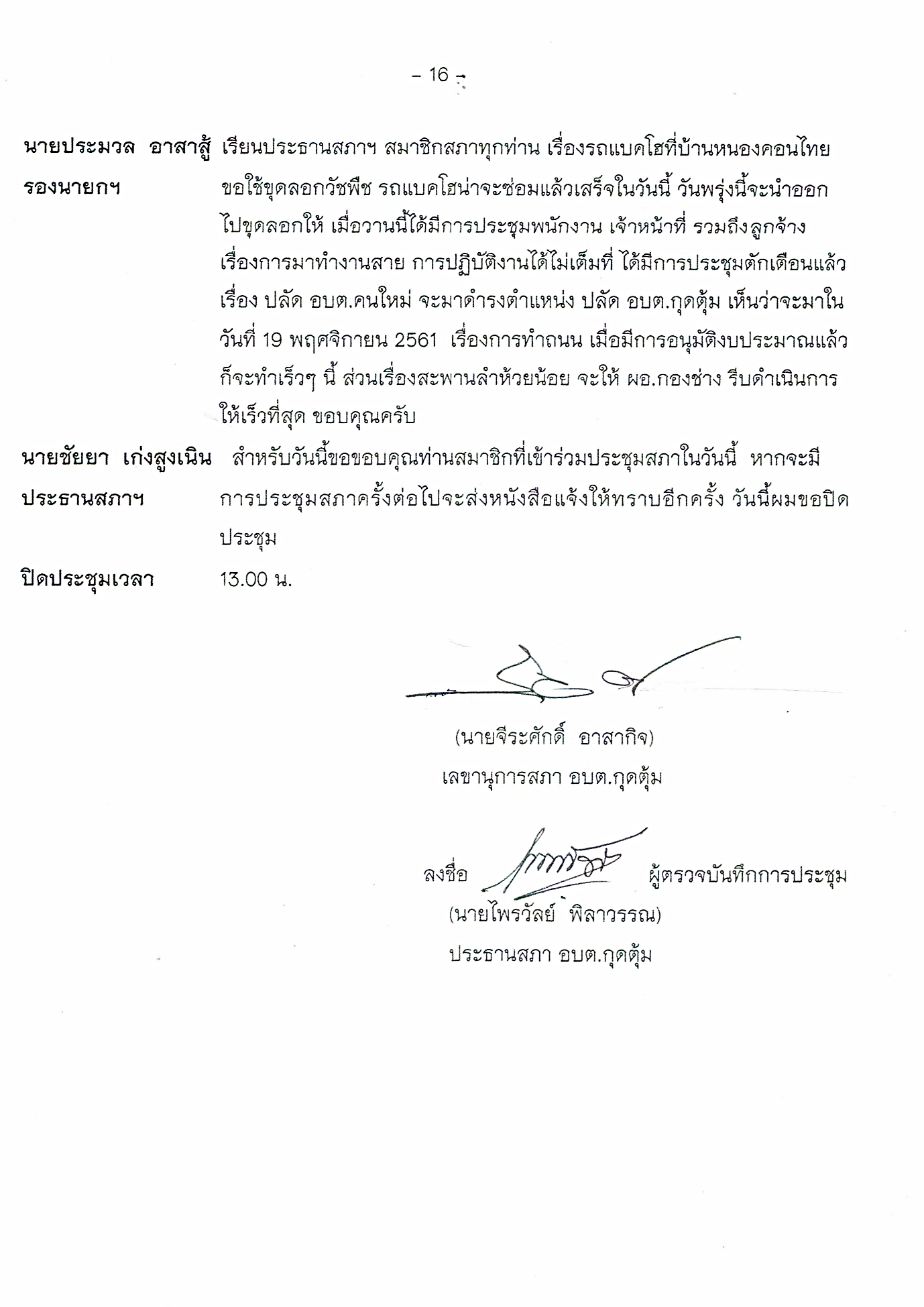 ลงชื่อ			  	 ผู้บันทึกการประชุม					            (นายจีระศักดิ์  อาสากิจ)                                                             เลขานุการสภา อบต.กุดตุ้ม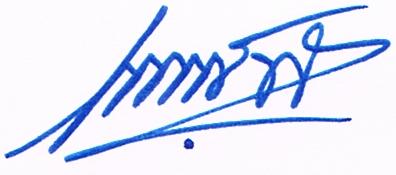 					ลงชื่อ			   	  ผู้ตรวจบันทึกการประชุม					         (นายไพรวัลย์  พิลาวรรณ)				          ประธานสภา อบต.กุดตุ้ม           คณะกรรมการสามัญประจำสภาองค์การบริหารส่วนตำบลกุดตุ้ม ทำหน้าที่ตรวจรายงานการประชุมเรียบร้อยแล้ว  จึงลงรายมือชื่อไว้เป็นหลักฐาน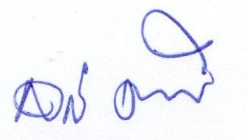 (ลงชื่อ)	  				ประธานกรรมการ	    (นายคำหว่าน  ดำรงแดน)		 ส.อบต.หมู่ 18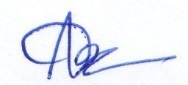 (ลงชื่อ)	  				กรรมการ	    (นายสมศรี  คุณวันดี)		 ส.อบต.หมู่ 1 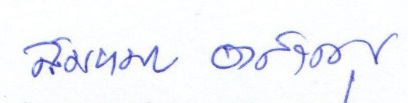 (ลงชื่อ)	  				กรรมการ	    (นายสมหมาย  อาสากุล) 		 ส.อบต.หมู่ 4ลำดับที่ชื่อ - สกุลตำแหน่งลายมือชื่อ1.นายไพรวัลย์  พิลาวรรณประธานสภา อบต.กุดตุ้มไพรวัลย์  พิลาวรรณ2.นายชัยยา   เก่งสูงเนินรองประธานสภา อบต.กุดตุ้มชัยยา   เก่งสูงเนิน3.นายสมศรี  คุณวันดีสมาชิกสภา  อบต. หมู่ที่ 1สมศรี  คุณวันดี4.นางสุชญา  กมลลานนท์สมาชิกสภา  อบต. หมู่ที่ 1สุชญา  กมลลานนท์5.นายสวรรค์ตา  พลบุตรสมาชิกสภา  อบต. หมู่ที่ 2สวรรค์ตา  พลบุตร6.นายคมกริช  พรมเฮียงสมาชิกสภา  อบต. หมู่ที่ 2คมกริช  พรมเฮียง7.นางรัศมี    ใจงามสมาชิกสภา  อบต. หมู่ที่ 3รัศมี    ใจงาม8.นายปรีชา  บุญจันทาสมาชิกสภา  อบต. หมู่ที่ 4ปรีชา  บุญจันทา9.นายสมหมาย  อาสากุลสมาชิกสภา  อบต. หมู่ที่ 4สมหมาย  อาสากุล10.นายทศพล  เที่ยงธรรมสมาชิกสภา  อบต. หมู่ที่ 5ทศพล  เที่ยงธรรม11.นายสมศักดิ์  เหวชัยภูมิสมาชิกสภา  อบต. หมู่ที่ 6สมศักดิ์  เหวชัยภูมิ12.นายเสรี  สอนกุดตุ้มสมาชิกสภา  อบต. หมู่ที่ 6เสรี  สอนกุดตุ้ม13.นายเสถียน    เพชรจำนงค์สมาชิกสภา  อบต. หมู่ที่ 7เสถียน    เพชรจำนงค์14.นายสุพล  ดำรงเชื้อสมาชิกสภา  อบต. หมู่ที่ 7สุพล  ดำรงเชื้อ15.นายสุวรรณ  เพียรยิ่งสมาชิกสภา  อบต. หมู่ที่ 8สุวรรณ  เพียรยิ่ง16.นายมนัส  แต่งแดนสมาชิกสภา  อบต. หมู่ที่ 8มนัส  แต่งแดน17.นายสุวิทย์   ศิริคุณสมาชิกสภา  อบต. หมู่ที่ 10สุวิทย์   ศิริคุณ18.นายริ้ว  เหวชัยภูมิสมาชิกสภา  อบต. หมู่ที่ 11ริ้ว  เหวชัยภูมิ19.นายธงชัย  นานันท์สมาชิกสภา  อบต. หมู่ที่ 11ธงชัย  นานันท์20.นายวินัย  นานันท์สมาชิกสภา  อบต. หมู่ที่ 12วินัย  นานันท์21.นายสนอง  อาสายุทธสมาชิกสภา  อบต. หมู่ที่ 13สนอง  อาสายุทธ22.นางบุญชู   วงศ์นราสมาชิกสภา  อบต. หมู่ที่ 13บุญชู   วงศ์นรา23.นายมนูญ  แต่งเมืองสมาชิกสภา  อบต. หมู่ที่ 14มนูญ  แต่งเมือง24.นางประนอม  ทรัพย์โยธินสมาชิกสภา  อบต. หมู่ที่ 14ประนอม  ทรัพย์โยธิน25.นางประภา  เจริญสุขสมาชิกสภา  อบต. หมู่ที่ 15ประภา  เจริญสุขลำดับที่ชื่อ - สกุลตำแหน่งลายมือชื่อ26.นางปัญฑารีย์  สามารถสมาชิกสภา  อบต. หมู่ที่ 15ปัญฑารีย์  สามารถ27.นายชุมพล  คุ้มหมู่สมาชิกสภา  อบต. หมู่ที่ 16ชุมพล  คุ้มหมู่28.นายจีระศักดิ์   อาสากิจสมาชิกสภา  อบต. หมู่ที่ 16จีระศักดิ์   อาสากิจ29.นายประมน  พิงชัยภูมิสมาชิกสภา  อบต. หมู่ที่ 17ประมน  พิงชัยภูมิ30.นางทองยุ่น  โสโพธิ์ทองสมาชิกสภา  อบต. หมู่ที่ 17ทองยุ่น  โสโพธิ์ทอง31.นายคำหว่าน  ดำรงแดนสมาชิกสภา  อบต. หมู่ที่ 18คำหว่าน  ดำรงแดน32.นายชัยยา  ศรีคอนไทยสมาชิกสภา  อบต. หมู่ที่ 18ชัยยา  ศรีคอนไทย33.นางเม้ยมะณี  เพียรวิชาสมาชิกสภา  อบต. หมู่ที่ 19เม้ยมะณี  เพียรวิชาลำดับที่ชื่อ - สกุลตำแหน่งหมายเหตุ1.นางอำพร  เติมชาติเลขานุการสภา อบต.กุดตุ้มไปราชการ2.นางแพรวพรรณ์  ดีกุดตุ้มสมาชิกสภา  อบต. หมู่ที่ 5ลาลำดับที่ชื่อ - สกุลตำแหน่งลายมือชื่อ1.นายบุญชู  สากุลนายก อบต.กุดตุ้มบุญชู  สากุล2.นายสีนวน  จำพันธุ์รองนายก อบต.กุดตุ้มสีนวน  จำพันธุ์3.นายประมวล  อาสาสู้รองนายก อบต.กุดตุ้มประมวล  อาสาสู้4.นายบุดดา  เขตบำรุงเลขานุการนายก อบต.กุดตุ้มบุดดา  เขตบำรุง5.นางสาวอุษณีช์  ศรีรักษ์ผช.ผู้ใหญ่บ้าน ม.16อุษณีช์  ศรีรักษ์6.นางชูศรี  จันทร์หอมรอง ผอ.รร.กุดตุ้มวิทยาชูศรี  จันทร์หอม7.น.ส.นรินธร  โคตะเวียงผช.ผู้ใหญ่บ้าน ม.13นรินธร  โคตะเวียง8.นางวารุณี  เหวชัยภูมิผช.ผู้ใหญ่บ้าน ม.6วารุณี  เหวชัยภูมิ9.นายพงศ์นรินทร์  บุญประกอบผช.ผู้ใหญ่บ้าน ม.3พงศ์นรินทร์  บุญประกอบ10.นายนิพนธ์  เหลาเจริญผอ.รร.บ้านผือวิทยายนนิพนธ์  เหลาเจริญ11.นายเพียรศักดิ์  ลำพองชาติผอ.รร.บ้านหนองคอนไทยเพียรศักดิ์  ลำพองชาติ12.นายสุธี  จันทศรผอ.รร.กุดตุ้มสามัคคีวิทยาสุธี  จันทศร13.นายนิพนธ์  เหวชัยภูมิผอ.กองคลังนิพนธ์  เหวชัยภูมิ14.นางสุพัตรา  แต่งถิ่นคนงานทั่วไปสุพัตรา  แต่งถิ่นโครงการเดิมโครงการใหม่๑. หมวดค่าใช้สอย1.1  โครงการ อบต.เคลื่อนที่  แผนงานบริหารทั่วไป ประเภทรายจ่ายเกี่ยวเนื่องกับการปฏิบัติราชการที่ไม่เข้าลักษณะรายจ่ายหมวดอื่น  จำนวน  15,000.-บาท1.2  โครงการปรับปรุงระบบสารสนเทศ แผนงานบริหารทั่วไป ประเภทรายจ่ายเกี่ยวเนื่องกับการปฏิบัติราชการที่ไม่เข้าลักษณะรายจ่ายหมวดอื่น  จำนวน  14,000.-บาท 1.3  โครงการลดอุบัติเหตุและอุบัติเหตุช่วงเทศกาล  แผนงานรักษาความสงบภายใน  ประเภทรายจ่ายเกี่ยวเนื่องกับการปฏิบัติราชการที่ไม่เข้าลักษณะรายจ่ายหมวดอื่น  จำนวน  10,000.-บาท  1.4  โครงการประชาคมตำบลและหมู่บ้าน แผนงานสร้างความเข้มแข็งของชุมชน ประเภทรายจ่ายเกี่ยวเนื่องกับการปฏิบัติราชการที่ไม่เข้าลักษณะรายจ่ายหมวดอื่น  จำนวน  9,000.-บาท  1.5  โครงการบูรณาการการจัดทำแผนพัฒนาและพัฒนาหมู่บ้าน  แผนงานสร้างความเข้มแข็งของชุมชน ประเภทรายจ่ายเกี่ยวเนื่องกับการปฏิบัติราชการที่ไม่เข้าลักษณะรายจ่ายหมวดอื่น  จำนวน  9,000.-บาท  1.6  โครงการป้องกันและแก้ไขปัญหายาเสพติด  แผนงานสร้างความเข้มแข็งของชุมชน ประเภทรายจ่ายเกี่ยวเนื่องกับการปฏิบัติราชการที่ไม่เข้าลักษณะรายจ่ายหมวดอื่น  จำนวน  22,000.-บาท   รวมทั้งสิ้น  79,000.-บาท1. หมวดครุภัณฑ์     1.1 ครุภัณฑ์สำนักงาน       1.1.1  โต๊ะทำงาน  เพื่อเป็นค่าจัดซื้อโต๊ะทำงาน  ขนาด  2  เมตร  1 ชุด   เป็นเงิน  21,500.บาท        1.1.2  เก้าอี้สำนักงาน  เพื่อเป็นค่าจัดซื้อเก้าอี้สำนักงาน  จำนวน  1  ตัว  เป็นเงิน  9,500.-บาท         1.1.3  โต๊ะอเนกประสงค์  เพื่อจัดซื้อโต๊ะเอนกประสงค์ขาพับสีขาว  ขนาด ยาว  180  ซม.  กว้าง  70  ซม.  สูง  75  ซม.  จำนวน  10  ตัว  ตัวละ  2,800.-บาท  เป็นเงิน  28,000.-บาท     1.2 ครุภัณฑ์การเกษตร             1.2.1  ปั้มน้ำ  เพื่อเป็นค่าจัดซื้อปั้มน้ำ  1  ตัว  พร้อมติดตั้ง  เป็นเงิน  20,000.-บาทรวมทั้งสิ้น  79,000.-บาท 